ESTADÍSTICA TRIMESTRAL    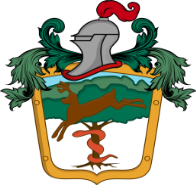 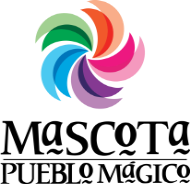 PROMOCIÓN ECONÓMICA Y DESARROLLO HUMANOABRIL – JUNIO DEL 2018 MASCOTA, JALISCOA T E N T A M E N T E :ING. MARÍA BELÉN ALEJO CASTELLÓNDIR. DE PROMOCION ECONOMICADEL AYUNTAMIENTO DE MASCOTA, JALISCO.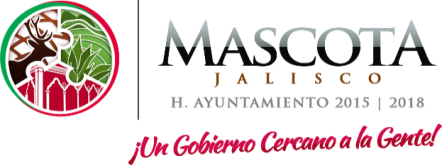 PROGRAMASNO DE PERSONAS ATENDIDASNO DE PETICIONES RECIBIDASPROYECTOS  REALIZADOSTOTAL65 Y MAS50012512JEFAS DE FAMILIA333CALENTADORES SOLARES5555PISO FIRMES1111FOMENTO AL AUTOEMPLEO111VIVIENDA DIGNA (CUARTOS Y CONSTRUCCION )202020TECHOS ( LAMINAS )777EMPLEO TEMPORAL197197116116PROSPERA777TINACOS2222ESTUFA ECOLOGICA333PROYECTOS PRODUCTIVOS111SILLAS DE RUEDA9999DEPORTADOS FAM4444TOTAL:691